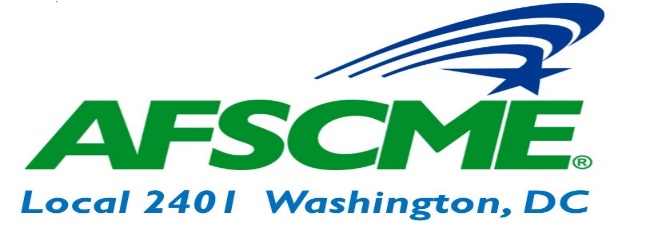 Don’t forget to bookmark our website!  Afscme2401.org  “AFSCME Local 2401” 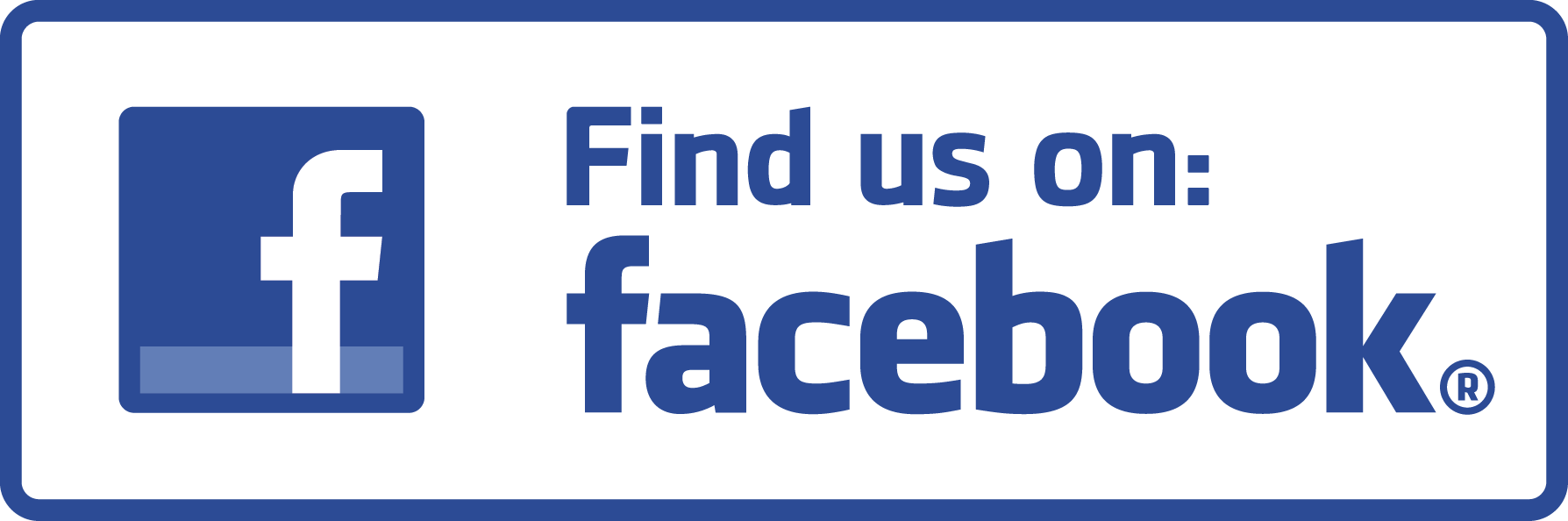 OFFICEROFFICERWORK #UNION CELL #PresidentWayne Enoch202-724-7205202-570-3136Vice PresidentPaula Akinleye202-724-4805202-365-7650Secretary TreasurerDionne Duren202-724-3604202-365-4504Recording SecretaryRoger Scott202-727-3362202-570-2948Executive BoardSabrina Brown202-724-2274202-365-0127LaShawna Lynch202-442-9833Helen Shamwell202-442-8485TrusteesVernescher Brown202-724-8589Carolyn Roberts202-535-1066Moses SmithShop StewardsShop StewardsFIRST NAMELAST NAMEOFFICELOCATIONNUMBER(S)EMAIL PaulaAkinleyeOAG441-4th Street, NWpaula.akinleye@dc.govSabrinaBrownOAG441-4th Street, NW724-2274sabrina.brown@dc.govDionneDurenOAG441-4th Street, NWdionne.duren@dc.govSheilaJordanOAG441-4th Street, NW821-6275sheilad.jordan@dc.govJamesLylesOAG202-727-7125james.lyles@dc.govLaShawnaLynchOAG441-4th Street, NW442-9833lashawna.lynch@dc.govLatriceTaylorOAG441-4th Street, NW442-9856latrice.taylor@dc.govRickHelmOAG441-4th Street, NWrick.helm@dc.gov